Results:Food and Environmental Proficiency Testing Unit Food and Environmental Proficiency Testing Unit Food and Environmental Proficiency Testing Unit Food and Environmental Proficiency Testing Unit Laboratory identification no.  (check):Laboratory identification no.  (check):<Lab No><Lab No>Dispatch date:Dispatch date:XX XXXXX 20XXXX XXXXX 20XXFinal date for return of results:Final date for return of results:XX XXXX 20XXXX XXXX 20XXContact details:The Organisers - FEPTUPublic Health England61 Colindale Avenue, London, NW9 5EQ, UK.        Fax:     +44 (0) 20 8200 8264      Tel:      +44 (0) 20 8327 7119    e-mail: foodeqa@phe.gov.ukContact details:The Organisers - FEPTUPublic Health England61 Colindale Avenue, London, NW9 5EQ, UK.        Fax:     +44 (0) 20 8200 8264      Tel:      +44 (0) 20 8327 7119    e-mail: foodeqa@phe.gov.uk                                                                              0006                                                                              0006                                                                              0006                                                                              0006www.gov.uk/government/collections/external-quality-assessment-eqa-and-proficiency-testing-pt-for-food-water-and-environmental-microbiology#pathogenic-vibrio-schemewww.gov.uk/government/collections/external-quality-assessment-eqa-and-proficiency-testing-pt-for-food-water-and-environmental-microbiology#pathogenic-vibrio-schemewww.gov.uk/government/collections/external-quality-assessment-eqa-and-proficiency-testing-pt-for-food-water-and-environmental-microbiology#pathogenic-vibrio-schemewww.gov.uk/government/collections/external-quality-assessment-eqa-and-proficiency-testing-pt-for-food-water-and-environmental-microbiology#pathogenic-vibrio-schemePathogenic Vibrio Scheme (Vibrio spp.)Request/Report FormPathogenic Vibrio Scheme (Vibrio spp.)Request/Report FormPathogenic Vibrio Scheme (Vibrio spp.)Request/Report FormPathogenic Vibrio Scheme (Vibrio spp.)Request/Report FormPathogenic Vibrio Scheme (Vibrio spp.)Request/Report FormDistribution No: V0XXDistribution No: V0XXDistribution No: V0XX Sample number: V00XX   Sample number: V00XX  Download the sample instruction sheet. A video on sample processing is located further down the webpage:Download the sample instruction sheet. A video on sample processing is located further down the webpage:Download the sample instruction sheet. A video on sample processing is located further down the webpage:www.gov.uk/government/publications/pathogenic-vibrio-scheme-sample-instruction-sheetswww.gov.uk/government/publications/pathogenic-vibrio-scheme-sample-instruction-sheetsDownload the safety data sheet:Download the safety data sheet:Download the safety data sheet:www.gov.uk/government/publications/safety-data-sheet-freeze-dried-foodwww.gov.uk/government/publications/safety-data-sheet-freeze-dried-foodIf you cannot examine any of these samples return your results as ‘Not examined’If you cannot examine any of these samples return your results as ‘Not examined’If you cannot examine any of these samples return your results as ‘Not examined’If you cannot examine any of these samples return your results as ‘Not examined’If you cannot examine any of these samples return your results as ‘Not examined’Request:Examine the samples for Vibrio parahaemolyticus, Vibrio cholerae and Vibrio vulnificusPerform as you would for the routine examination of relevant foods and enter results in the table below as either detected, not detected, levels for V. parahaemolyticus only (cfu g-1) or not examined (NE)Examine the samples for Vibrio parahaemolyticus, Vibrio cholerae and Vibrio vulnificusPerform as you would for the routine examination of relevant foods and enter results in the table below as either detected, not detected, levels for V. parahaemolyticus only (cfu g-1) or not examined (NE)Examine the samples for Vibrio parahaemolyticus, Vibrio cholerae and Vibrio vulnificusPerform as you would for the routine examination of relevant foods and enter results in the table below as either detected, not detected, levels for V. parahaemolyticus only (cfu g-1) or not examined (NE)Examine the samples for Vibrio parahaemolyticus, Vibrio cholerae and Vibrio vulnificusPerform as you would for the routine examination of relevant foods and enter results in the table below as either detected, not detected, levels for V. parahaemolyticus only (cfu g-1) or not examined (NE)Sample NoV. parahaemolyticus(detected / not detected)V. parahaemolyticus(cfu g-1)V. cholerae(detected/ not detected)V. vulnificus(detected / not detected)V00xxV00xxMicrobiologist’s comments:Microbiologist’s comments:Authorised by:Date reported: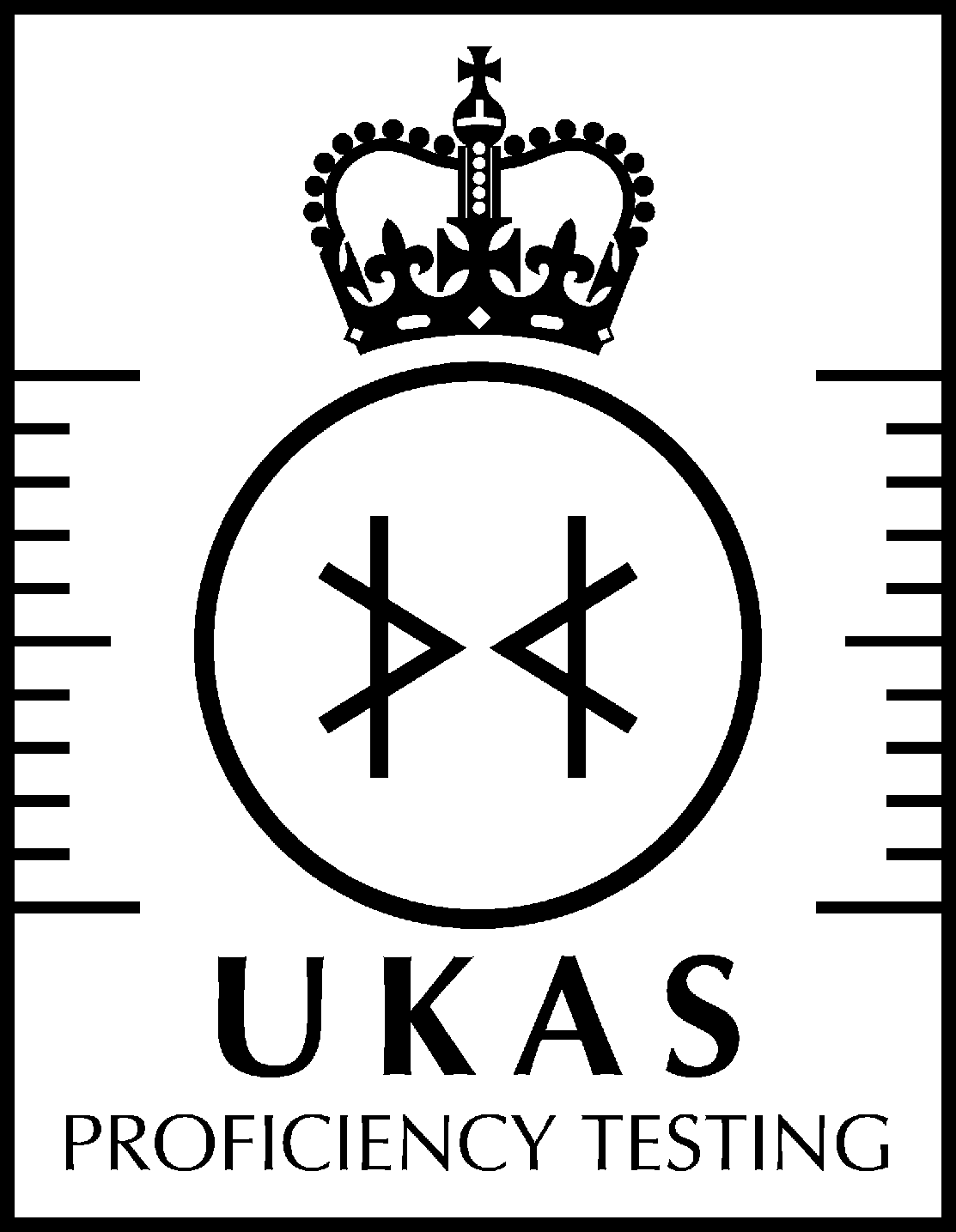 